П О С Т А Н О В Л Е Н И Е-----------------------------------------------Ш У Ö Мот 20 декабря 2017г.                                                                                               № 12/234Республика Коми, Сыктывдинский район, с. ЗеленецОб утверждении муниципальной программы «Формирование современной городской среды на территории муниципального образования сельского поселения «Зеленец» на 2018-2022 годы»Во исполнение Федерального закона от 6 октября 2003 года № 131-ФЗ «Об общих принципах организации местного самоуправления в Российской Федерации», постановления Правительства Республики Коми от 31 августа 2017 г. № 462 «О Государственной программе Республики Коми «Современная городская среда на территории Республики Коми», Устава муниципального образования сельского поселения «Зеленец»  в целях совершенствования системы комплексного благоустройства на территории муниципального образования сельского поселения «Зеленец»» ПОСТАНОВЛЯЮ:1.  Утвердить муниципальную программу «Формирование современной городской среды на территории муниципального образования сельского  поселения «Зеленец»» на 2018-2022 годы» согласно приложению к настоящему постановлению.2.   Контроль исполнения настоящего постановления оставляю за собой.3. Настоящее постановление подлежит обнародованию в местах, определенных Уставом сельского поселения «Зеленец», и вступает в правоотношения с 1 января 2018 года. Глава сельского поселения «Зеленец»                                                                         В.Н. КозловПриложение к постановлению администрации сельского поселения «Зеленец»от 20 декабря  2017г №12/234МУНИЦИПАЛЬНАЯ ПРОГРАММА «ФОРМИРОВАНИЕ СОВРЕМЕННОЙ ГОРОДСКОЙ СРЕДЫ 
НА ТЕРРИТОРИИ МУНИЦИПАЛЬНОГО ОБРАЗОВАНИЯ
СЕЛЬСКОГО ПОСЕЛЕНИЯ «ЗЕЛЕНЕЦ»НА 2018-2022 ГОДЫ»Муниципальная программа «Формирование современной городской среды на территории муниципального образования сельского поселения  «Зеленец»» на 2018-2022 годы»Для целей настоящей  Программы: -  под дворовой территорией понимается совокупность территорий, прилегающих к многоквартирным домам, с расположенными на них объектами, предназначенными для обслуживания и эксплуатации таких домов, и элементами благоустройства этих территорий, в том числе парковками (парковочными местами), тротуарами и автомобильными дорогами, включая автомобильные дороги, образующие проезды к территориям, прилегающим к многоквартирным домам;- под общественной территорией (наиболее посещаемой муниципальной территорией) понимается территория муниципального образования соответствующего функционального назначения,которой беспрепятственно пользуется неограниченный круг лиц  (площади, набережные, улицы, пешеходные зоны, скверы, парки, иные территории).           - заинтересованные лица - собственники помещений в многоквартирных домах, собственники иных зданий и сооружений, расположенных в границах дворовой территории, подлежащей благоустройству. Паспорт Муниципальной программы «Формирование современной городской среды на территории муниципального образования сельского поселения  «Зеленец» на 2018-2022 годы»  Раздел 1.Характеристика текущего состояния, основные проблемы ремонта и благоустройства дворовых  и общественных территорий,анализ причин возникновения проблем Сельское поселение «Зеленец» состоит из с. Зеленец, являющегося   административным центром, и деревень Парчег, Чукачой и  Койтыбож.Численность населения сельского поселения «Зеленец» на 01 января 2017 г. составляет 4096 человек. Рождаемость в поселении превышает смертность населения. Учитывая стабильную демографическую обстановку, возможность переселения населения из неперспективных населенных пунктов и  увеличение рождаемости в 2018 году ожидается  рост численности населения до 4150 человек.  Многоквартирных домов, находящиеся на территории с. Зеленец, - 27. Двухэтажные многоквартирные дома преимущественно были построены в 70-ых годах XX века, пятиэтажные – в 80-ых. Отдельные дома были введены в эксплуатацию в 2010-2015 годах.   В «Региональную программу капитального ремонта общего имущества в многоквартирных домах в муниципальном районе «Сыктывдинский» на 2020 год включен ремонт фасада (межпанельных швов) в многоквартирном доме № 15 в с. Зеленец. Текущее состояние большинства дворовых территорий сельского поселения «Зеленец» не соответствует современным требованиям к местам проживания граждан, обусловленным нормами Градостроительного и Жилищного кодексов Российской Федерации, а именно: значительная часть асфальтобетонного покрытия внутриквартальных проездов имеет высокую степень износа, так как срок службы дорожных покрытий с момента массовой застройки сельского поселения «Зеленец» многоквартирными домами истек, практически не производятся работы по озеленению дворовых территорий, отсутствуют оборудованные  парковки для временного хранения автомобилей, недостаточно оборудованных детских и спортивных площадок.Существующее положение обусловлено рядом факторов: нарушение градостроительных норм при застройке территории села, введение новых современных требований к благоустройству и содержанию территорий, ограниченность в финансовых средствах  и отсутствие комплексного подхода к решению проблемы формирования и обеспечения среды, комфортной и благоприятной для проживания населения. До настоящего времени благоустройство дворовых территорий осуществлялось по отдельным видам работ, без взаимной увязки элементов благоустройства. Некоторые виды работ по благоустройству практически не производились: работы по содержанию зеленых зон дворовых территорий, организации новых дворовых площадок для отдыха детей разных возрастных групп, устройство парковок для временного хранения автомобилей. Пришло в негодность асфальтовое покрытие проезжей части дворовых территорий и тротуаров. Требуется восстановление газонов, удаление старых и больных деревьев, посадка новых деревьев и кустарников. Система дождевой канализации находится в неисправном состоянии и не обеспечивает отвод вод, что доставляет значительное неудобство гражданам и негативно влияет на конструктивные элементы зданий. В отдельных дворах требуется увеличить освещенность территорий, дополнить набором малых форм и обустроенных площадок. Отсутствуют специально обустроенные стоянки для автомобилей, что приводит к их хаотичной парковке, проблемам при уборке территорий от снега.На территории с. Зеленец и в деревнях поселения распложены общественные территории, которыми беспрепятственно пользуется неограниченный круг лиц (зоны отдыха, парки, скверы, площади, центральные улицы, пешеходные зоны, иные территории).   Большинство общественных территорий также имеет значительный срок эксплуатации и нуждается в ремонте или восстановлении.  Существует проблема обеспечения безопасности населения в связи с отсутствием благоустроенной пешеходной зоны вдоль автомобильной дороги, проходящей по территории с. Зеленец.  В деревнях отсутствуют благоустроенные места для отдыха, общения и проведения досуга для населения.  Для обеспечения благоустройства общественных территорий необходимо проведение озеленения, оборудования малыми архитектурными формами, устройство пешеходных дорожек, освещение территорий, обустройство площадок для отдыха, детских, спортивных площадок, установка скамеек и урн, контейнеров для сбора мусора, оформление цветников, а также обеспечение физической, пространственной и информационной доступности общественных территорий для инвалидов и других маломобильных групп населения. Ежегодно в бюджете сельского поселения «Зеленец» предусматриваются бюджетные ассигнования на благоустройство,  разрабатывается и реализуется  план благоустройства на календарный год, включающий меры по содержанию имеющихся объектов благоустройства. В таблице 1 представлен объем бюджетных средств, направленный на благоустройство дворовых и общественных территорий сельского поселения «Зеленец» (в руб.)Таблица 1Из таблицы 1 следует, чтозначительная часть бюджетных ассигнований на благоустройство направляются на содержание, ремонт, ревизию и реконструкцию уличного освещения с. Зеленец, 3-х деревень и многочисленных местечек поселения. При этом в связи с ежегодным сокращением бюджета поселения сокращаются также и расходы на благоустройство. Количество дворовых территорий многоквартирных домов и проездов к ним, в которых был произведен ремонт асфальтного покрытия в период с 2010 по 2016 год за счет средств бюджета сельского поселения «Зеленец» приведен в таблице 2.Таблица 2Несмотря на принимаемые меры по благоустройству территории поселения можно констатировать, что отсутствие комплексности при отсутствии достаточного финансирования и отсутствия учета мнения населения отрицательно влияет на состояние благоустройства территории в целом. Анализ текущего состояния сферы благоустройства сельского поселения «Зеленец» показал:- отсутствие учета дворовых территорий и учета их состояния;- уровень благоустроенности большинства территорий не соответствует современным требованиям, обусловленным нормами Градостроительного и Жилищного кодексов Российской Федерации: значительная часть покрытия дворовых проездов и тротуаров имеет высокую степень износа, практически не осуществляются работы по озеленению территорий, отсутствует достаточное количество парковочных мет, оборудованных детских и спортивных площадок как во дворах, так и на общественных территориях;- отсутствуют эффективные механизмы привлечения граждан и бизнеса к реализации мероприятий по благоустройству территорий. Роль жителей на сегодняшний день в большей степени сведена до пассивного потребления, их общественное участие формально осуществляется посредством публичных слушаний и написанием жалоб. Хотя комфорт и безопасность жизни конкретного жителя должен создаваться не только властью, но и самим благополучателем. При этом в период 2014-2017гг. на территории сельского поселения «Зеленец» было з годарегистрировано 5 Уставов территориального общественного самоуправления. По данным на 01.11.2017 года 3 из 5 ТОСов зарегистрированы в органах Министерства юстиции, остальные 2 ТОСа находятся на финальной стадии оформления документов. В результате участия ТОСовв конкурсах на получение субсидий на благоустройство территорий за счет республиканского бюджета оборудована детская площадка по улице Новой, получены 3 гранта  на проведение благоустройства у д.14 ул. Набережная. В 2017 году ТОС м. Катыдпом  д. Парчег направил документы на получение Президентского гранта для ремонта дороги в местечке.Согласно Прогноза социально-экономического развития сельского поселения «Зеленец» одной  из поставленных задач является формирование и обеспечение среды, комфортной и благоприятной для проживания населения, в том числе благоустройство и надлежащее содержание дворовых территорий, выполнение требований Градостроительного кодекса Российской Федерации по устойчивому развитию городских территорий, обеспечивающих при осуществлении градостроительной деятельности безопасные и благоприятные условия жизнедеятельности человека. Благоустройство дворовых и общественных  территорий невозможно осуществлять без комплексного подхода. При отсутствии проекта благоустройства получить многофункциональную адаптивную среду для проживания граждан не представляется возможным. При выполнении работ по благоустройству необходимо учитывать мнение жителей и сложившуюся инфраструктуру территорий дворов для определения функциональных зон и выполнения других мероприятий. Рационально и качественно выстроенная сельская среда с учетом мнения граждан и бизнеса позволит не только увеличить уровень благоустройства территорий, но и:- снизить градус социальной напряженности: на освещенных улицах ниже уровень преступности, при наличии безопасных и современных спортивных площадок увеличится доля населения, регулярно занимающегося спортом, снижается уровень заболеваемости и т.д.;- увеличить экономическую активность за счет адаптации сельской среды под нужды жителей, что в свою очередь приведет   к увеличению пешеходного потока, увеличению покупок, росту числа посетителей объектов общественного питания и сферы услуг, привлечению туристов, увеличению стоимости аренды и покупки недвижимости и прочих экономических факторов. Комплексный подход позволяет наиболее полно и в то же время детально охватить весь объем проблем, решение которых может обеспечить комфортные условия проживания всего населения. К этим условиям относятся чистые улицы, благоустроенные дворы и дома, зеленые насаждения, необходимый уровень освещенности дворов в темное время суток. Для поддержания дворовых и общественных  территорий в технически исправном состоянии и приведения их в соответствие с современными требованиями комфортности разработана муниципальная программа «Формирование современной городской среды на территории муниципального образования сельского поселения «Зеленец» на 2018-2022 годы (далее - Программа),  исходя из принципов:- полноты и достоверности информации;- прозрачности и обоснованности решений органа местного самоуправления о включении объектов благоустройства в муниципальную программу;- приоритета комплексности работ при проведении благоустройства;- эффективности расходования федеральной  субсидии, бюджетных средств местного бюджета и финансового участия граждан. В рамках муниципальной программы  предусматривается целенаправленная работа по следующим направлениям:благоустройство территории муниципального образования, в том числе общественных территорий;благоустройство дворовых территорий многоквартирных домов, предусматривающее минимальный и дополнительный перечень работ.            Минимальный перечень работ по благоустройству дворовых территорий включает в себя следующие виды работ: -  ремонт дворовых проездов (включающий в себя в том числе: изготовление дизайн-проекта, сметной документации,  обустройство ливневой канализации, дренажной системы,  вертикальную планировку территории (при необходимости) ремонт проездов, карманов, тротуаров и др.); - обеспечение освещения дворовых территорий (включающих в себя в том числе установку дополнительного уличного освещение, замена имеющихся светильников уличного освещения на светодиодные и др.) - установка скамеек, урн для мусора.	Перечень дополнительных видов работ по благоустройству дворовых территорий включает в себя следующие виды работ: - оборудование детских и (или) спортивных площадок, автомобильных парковок   с изготовлением  дизайн-проекта, сметной документации проекта;-  озеленение территорий (валка (обрезка) сухих и аварийных деревьев, установка цветников и др. виды работ по озеленению, содержанию зеленых насаждений) с изготовлением  дизайн-проекта, сметной документации проекта;-  иные виды работ (снос хозяйственных строений и сооружений, являющихся общим имуществом; установка  пандусов, контейнерных площадок и др.) с изготовлением  дизайн-проекта, сметной документации проекта.Дополнительный перечень работ по благоустройству дворовых территорий многоквартирных домов, а также их стоимость, определяется исходя из соответствующего перечня, утвержденного региональной программой формирования современной городской среды. При этом дополнительный перечень работ реализуется только при условии реализации работ, предусмотренных минимальным перечнем по благоустройству.Общее количество дворовых территорий в селе Зеленец составляет 27 ед.,  из них количество полностью благоустроенных дворовых территорий по состоянию на 01.09.2017 года составляет 2 ед. площадью 1,989  тыс. кв.м.Общее количество жителей, проживающих в многоквартирных домах в селе  Зеленец по состоянию на 01.09.2017 года составляет – 2612 чел., из них  371 чел. проживает в жилом фонде с благоустроенными дворовыми  территориями.Включение предложений заинтересованных лиц о включении территории общего пользования и дворовой территории многоквартирного дома в Программу  осуществляется путем реализации следующих этапов:- проведения общественного обсуждения проекта муниципальной программы в соответствии с Порядком, утвержденным постановлением администрации сельского поселения «Зеленец» от 31 августа 2017 г. № 8/169; - рассмотрения и оценки предложений заинтересованных лиц на включение в адресный перечень дворовых территорий многоквартирных домов, расположенных на территории муниципального образования сельского  поселения «Зеленец», на которых планируется благоустройство в текущем году, в соответствии с Порядком, утвержденным постановлением администрации сельского  поселения «зеленец» от 31 августа  2017г.№ 8/170;- рассмотрения и оценки предложений граждан, организаций на включение в адресный перечень территорий общего пользования села Зеленец, на которых планируется благоустройство в текущем году в соответствии с Порядком, утвержденным постановлением администрации сельского поселения «Зеленец» от 31 августа  2017г.№ 8/171.Адресный перечень дворовых территорий многоквартирных домов, расположенных на территории села Зеленец, на которых планируется благоустройство исходя из минимального перечня работ за период реализации программы, формируется с учетом региональной программы по капитальному ремонту общего имущества многоквартирных домов и краткосрочных планов ее реализации и  утверждается в соответствии с Приложением 2 к Программе. При этом очередность благоустройства  определяется в порядке поступления предложений заинтересованных лиц об их  участии в выполнении указанных работ. К заинтересованным лицам следует отнести представителей органов власти, местного самоуправления, бизнеса, общественных объединений и физических лиц, заинтересованных в проекте благоустройства и готовых участвовать в его реализации. Адресный перечень общественных территорий  сельского поселения  «Зеленец», на которых планируется благоустройство за период реализации программы,  утверждается в соответствии с Приложением 3 к Программе. При этом очередность благоустройства  определяется в порядке поступления предложений заинтересованных лиц об их  участии в выполнении указанных работ. К заинтересованным лицам следует отнести представителей органов власти, местного самоуправления, бизнеса, общественных объединений и физических лиц, заинтересованных в проекте благоустройства и готовых участвовать в его реализации. Проведение мероприятий по благоустройству дворовых территорий многоквартирных домов, расположенных на территории села Зеленец, а также общественных территорий сельского поселения «Зеленец» осуществляется с учетом необходимости обеспечения физической, пространственной и информационной доступности зданий, сооружений, дворовых и общественных территорий для инвалидов и других маломобильных групп населения.Применение программного метода позволит поэтапно осуществлять комплексное благоустройство дворовых и общественных  территории  с учетом мнения граждан, а именно:- повысит уровень планирования и реализации мероприятий по благоустройству (сделает их современными, эффективными, оптимальными, открытыми, востребованными гражданами); - запустит реализацию механизма поддержки мероприятий по благоустройству, инициированных гражданами;- запустит механизм финансового и трудового участия граждан и организаций в реализации мероприятий по благоустройству;- сформирует инструменты общественного контроля за реализацией мероприятий по благоустройству на территории села Зеленец.  Таким образом, комплексный подход к реализации мероприятий по благоустройству, отвечающих современным требованиям, позволит  создать современную городскую комфортную среду для проживания граждан и пребывания отдыхающих, а также комфортное современное «общественное пространство».Раздел 2. Приоритеты реализуемой в сельском поселении «Зеленец»  муниципальнойполитики в сфере реализации Программы, цели, задачи, целевые индикаторы и показатели, описание ожидаемых конечных результатов реализации Программы, сроки ее реализацииВ соответствии с основными приоритетами государственной политики в сфере благоустройства, стратегическими документами по формированию комфортной городской среды федерального уровня,  приоритетами  муниципальной политики в области благоустройства является комплексное развитие современной городской инфраструктуры на основе единых подходов.Основной целью программы является повышение качества и комфорта городской среды на территории муниципального образования сельского поселения «Зеленец»Для достижения поставленных целей необходимо решить следующие задачи:- повышение уровня благоустройства территории  муниципального образования сельского поселения «Зеленец»;- внедрение единых подходов и современных механизмов реализации проектов благоустройства.Для достижения задач необходимо организовать мероприятия по благоустройству нуждающихся в благоустройстве дворовых и общественных территорий поселения и повысить  уровень  вовлеченности заинтересованных граждан, организаций в реализацию мероприятий по благоустройству нуждающихся в благоустройстве территорий. Прогноз конечных результатов и перечень целевых индикаторов Программы приводится в приложении 1 к Программе.Раздел 3. Характеристика основных мероприятий Программы В ходе реализации Программы  предусматривается организация и проведение основного мероприятия «Благоустройство нуждающихся в благоустройстве дворовых и общественных  территорий», в том числе следующие мероприятия:- благоустройство дворовых территорий многоквартирных домов в с. Зеленец;- благоустройство общественных территорий сельского поселения «Зеленец».Исполнитель Программы несет ответственность за качественное и своевременное исполнение мероприятий Программы, целевое и эффективное использование выделяемых на ее реализацию денежных средств.Программа  рассчитана на 2018-2022 годы.Перечень основных  мероприятий Программы«Формирование комфортной городской среды муниципального образования сельского  поселения «Зеленец»» на 2018 -2022 года»Ресурсное обеспечение, объемы и источники финансирования Программы указаны в Приложении 4. Раздел 4.  Порядок  аккумулирования и расходования средств заинтересованных лиц, направленных на выполнение дополнительного перечня работ  по благоустройству дворовых территорийФорма финансового участия граждан в выполнении дополнительного перечня  работ по благоустройству  дворовых территорий  устанавливается  в виде финансового обеспечения затрат по выполнению дополнительного перечня работ  по благоустройству дворовых территорий в размере от 5 до 50 процентов  от общей стоимости соответствующего вида работ по благоустройству  дворовых территорий. Администрация сельского поселения «Зеленец» в течение 30 рабочих дней со дня опубликования  Программы направляет письменное уведомление по включению дворовой территории в Программу (далее – решение):
         1)      товариществу собственников жилья, жилищному, жилищно-строительному кооперативу или иному специализированному  потребительскому кооперативу, управляющей организации,  которые осуществляют управление многоквартирным домом (далее – уполномоченные организации), в отношении которого принято соответствующее решение;представителям (одному из представителей) собственников помещений в многоквартирном доме дворовой территории (уполномоченных  общим собранием собственников помещений в многоквартирном доме).Уполномоченные организации в течение 10 рабочих дней со дня получения  уведомления, указанного в пункте 2 настоящего раздела, открывают счет для аккумулирования средств собственников  помещений в многоквартирном доме, иных заинтересованных лиц в целях  обеспечения финансового участия в реализации мероприятий и уведомляют об открытии счета администрацию сельского поселения «Зеленец», представителей заинтересованных лиц, собственников помещений в многоквартирных домах.Счета, указанные в первом абзаце настоящего пункта, открываются и обслуживаются в российских кредитных организациях, размер собственных средств (капитала) которых составляет не менее чем двадцать миллиардов рублей.Администрация сельского поселения «Зеленец» после утверждения дизайн-проекта благоустройства дворовой территории многоквартирного дома заключает с уполномоченной организацией соглашение, в котором указываются реквизиты для перечисления средств на финансовое обеспечение  затрат по выполнению  дополнительного перечня работ по благоустройству  дворовых территорий, порядок и сроки их перечисления и расходования. Сбор и учет средств собственников помещений многоквартирных домов, иных заинтересованных лиц осуществляют Уполномоченные организации. Уполномоченные организации, ежемесячно, в срок до 10 числа месяца, следующего за отчетным, направляют в администрацию сельского поселения «Зеленец» информацию о поступивших на 1 число отчетного месяца средствах (в разрезе многоквартирных домов) и приложением подтверждающих документов.Информация о поступивших на 1 число отчетного месяца средствах (в разрезе многоквартирных домов) подлежит опубликованию в информационно-телекоммуникационной сети «Интернет» на официальном сайте  администрации сельского поселения «Зеленец».Уполномоченные организации обеспечивают перечисление средств, аккумулированных на счете, указанном в пункте 3 настоящего раздела, в доход  бюджета сельского поселения «Зеленец» в соответствии с условиями соглашения, указанного в пункте 4 настоящего раздела.  Средства, поступившие от уполномоченных организаций, направляются на увеличение расходов бюджета соответственно целям предоставления, с внесением изменений в сводную бюджетную роспись без внесения изменений в решение о бюджете на текущий финансовый год и плановый период.Расходование средств, поступивших от уполномоченных организаций, администрацией сельского поселения «Зеленец» осуществляется путем принятия и оплаты обязательств в соответствии с требованиями Федерального закона от 05.04.2013 № 44-ФЗ «О контрактной системе в сфере закупок товаров, работ, услуг для обеспечения государственных и муниципальных нужд».В случае, если стоимость дополнительного перечня работ по благоустройству дворовой территории (по итогам осуществления закупочных процедур, а также фактического выполнения работ) будет меньше плановой стоимости, остаток средств, поступивших от уполномоченных организаций, используется в порядке, установленном соглашением, указанном в пункте 4 настоящего раздела).Раздел 5. Порядок и форма трудового участия граждан в выполнении минимального и дополнительного перечней работ по благоустройству дворовых территорийФорма трудового участия граждан в выполнении минимального и дополнительного перечней работ по благоустройству  дворовых территорий устанавливается в виде проведения «субботников»  не менее двух раз: первый раз в период выполнения работ с подрядными организациями по выполнению минимального и (или) дополнительного перечня работ по благоустройству дворовой территории, второй раз – в течение 10 дней со дня окончания выполнения работ подрядной организацией. Под формой трудового участия понимается добровольная безвозмездная трудовая деятельность собственников помещений в многоквартирных домах, собственников иных зданий и сооружений, расположенных в границах дворовой территории, подлежащей благоустройству (далее – заинтересованные лица), имеющая социально полезную направленность и не требующая специальной квалификации. Виды работ в рамках проведения «субботника» определяются собственниками помещений многоквартирных домов самостоятельно в ходе общего собрания и оформляются соответствующим протоколом общего собрания собственников помещений в многоквартирном доме.В качестве документов (материалов), подтверждающих трудовое участие,  собственниками помещений многоквартирных домов не позднее 5 рабочих дней после проведения «субботника» в администрацию сельского поселения «Зеленец» предоставляется  отчет в произвольной форме о его проведении.  Обязательным приложением отчета являются фото-, видеоматериалы, подтверждающие проведение «субботника».Дата и время проведения первого «субботника» согласовывается собственниками помещений многоквартирного дома с подрядной организацией  по выполнению минимального и (или) дополнительного перечня работ по благоустройству дворовой территории.Раздел 6. Порядок разработки, обсуждения с заинтересованными лицами и утверждения дизайн-проектов благоустройства дворовых территорий и  наиболее посещаемых территорий общего пользования сельского поселения «Зеленец»,включенных в муниципальную программу на 2018-2022 годы.1. Настоящий порядок устанавливает процедуру разработки, обсуждения с заинтересованными лицами и утверждения дизайн-проектов благоустройства дворовых территорий, включаемых в муниципальную программу «Формирование современной городской среды на территории муниципального образования сельского поселения «Зеленец» на 2018-2022  годы». 2.  Для целей настоящего Порядка применяются следующие понятия:2.1. дворовая территория  - совокупность территорий, прилегающих к многоквартирным домам, с расположенными на них объектами, предназначенными для обслуживания и эксплуатации таких домов, и элементами благоустройства этих территорий, в том числе парковками (парковочными местами), тротуарами и автомобильными дорогами, включая автомобильные дороги, образующие проезды к территориям, прилегающим к многоквартирным домам;2.2.  заинтересованные лица – собственники помещений в многоквартирных домах, собственники иных зданий и сооружений, расположенных в границах дворовой территории, подлежащей благоустройству.3. Разработка дизайн - проекта обеспечивается администрацией муниципального района «Сыктывдинский», администрацией сельского поселения «Зеленец» или самими заинтересованными лицами (далее - разработчики). 4. Дизайн-проект разрабатывается в отношении дворовых территорий, прошедших отбор, в пределах выделенных лимитов бюджетных ассигнований. В случае совместной заявки заинтересованных лиц, проживающих в многоквартирных домах, имеющих общую дворовую территорию, дизайн - проект разрабатывается на общую дворовую территорию. 5. В дизайн - проект включается текстовое и визуальное описание проекта благоустройства, в том числе концепция проекта и перечень (в том числе визуализированный) элементов благоустройства, предполагаемых к размещению на соответствующей территории. Содержание дизайн-проекта зависит от вида и состава планируемых работ. Дизайн-проект может быть подготовлен в виде визуализированного изображения дворовой территории с указанием перечня работ и мероприятий, предлагаемых к выполнению.6. Разработка дизайн - проекта включает следующие стадии: 6.1. осмотр дворовой территории, предлагаемой к благоустройству, совместно с представителем заинтересованных лиц; 6.2. разработка дизайн - проекта; 6.3. согласование дизайн-проекта  благоустройства дворовой территории с представителем заинтересованных лиц; 6.4. утверждение дизайн-проекта общественной комиссией сельского поселения «Зеленец».7. Представитель заинтересованных лиц обязан рассмотреть предоставленный дизайн-проект в срок, не превышающий двух календарных дней, с момента его получения и представить в администрацию сельского поселения «Зеленец» согласованный дизайн-проект или мотивированные предложения. В случае не урегулирования предложений, администрация сельского поселения «Зеленец» передает дизайн-проект с замечаниями представителя заинтересованных лиц общественной комиссии для проведения обсуждения с участием представителя заинтересованных лиц и принятия решения по дизайн-проекту. 8. Дизайн - проект утверждается общественной комиссией, решение об утверждении оформляется в виде протокола заседания комиссии.Раздел 7. Система управления реализацией Программы1. Исполнителем Программы являются администрация сельского поселения «Зеленец». 2. Исполнитель Программы:- осуществляют реализацию мероприятий Программы;- предоставляет по запросу структурных подразделений  администрации муниципального района «Сыктывдинский» сведения, необходимые для проведения мониторинга реализации Программы, проверки отчетности реализации программы;- осуществляет оценку эффективности реализации Программы, путем определения степени достижения целевых показателей программы и полноты использования средств;- готовит в срок до 31 декабря  года, следующего за отчетным,  годовой отчет о реализации Программы и представляет его в установленном порядке.- подписывает акты выполненных работ в соответствии с заключенными муниципальными контрактами и договорами.3. На реализацию Программы могут повлиять внешние риски, а именно:а) при размещении муниципальных заказов согласно Федеральному законуот 5 апреля 2013 года N 44-ФЗ "О контрактной системе в сфере закупок товаров, работ, услуг для обеспечения государственных и муниципальных нужд" некоторые процедуры торгов могут не состояться в связи с отсутствием претендентов. Проведение повторных процедур приведет к изменению сроков исполнения программных мероприятий;б) несвоевременное выполнение работ подрядными организациями может привести к нарушению сроков выполнения программных мероприятий;в) заключение муниципальных контрактов и договоров с организациями, которые окажутся неспособными исполнить свои обязательства.4. Основными финансовыми рисками реализации Программы является существенное ухудшение социально-экономической ситуации и уменьшение доходной части бюджета поселения, что повлечет за собой отсутствие или недостаточное финансирование мероприятий Программы, в результате чего показатели Программы не будут достигнуты в полном объеме.5. Основным социальным риском  реализации Программы является низкая активность граждан, отсутствие массовой культуры  соучастия у мероприятиях  по благоустройству территорий, в том числе отрицательная оценка граждан и невостребованность элементов благоустройства , созданных в ходе  реализации проектов по благоустройству. 6. К мероприятиям по предупреждению и управлению рисками можно отнести:а) формирование четкого плана реализации программы к максимально конретнымимероприятиями, сроками их исполнения и ответственными лицами;б) организация системы контроля и мониторинга за ходом реализации  мероприятий Программы;в) активная работа и вовлечение органов государственной власти, органов местного самоуправления, организаций  в процесс реализации проектов благоустройства, включая стадию инициирования; г) проведение информационно-разъяснительной работы в средствах массовой информации и социальных сетях в целях  стимулирования активности граждан и бизнеса в реализацию мероприятий по благоустройству территорий, включая инициацию проектов благоустройства;д) изучение и внедрение положительного опыта других муниципальных образований;е) концентрация ресурсов на решении приоритетных задачи своевременное внесение изменений в местный бюджет сельского поселения «Зеленец» и муниципальную Программу. Приложение № 1 к ПрограммеСведения о показателях (индикаторах) муниципальной программы  и их значенияПриложение 4к ПрограммеРесурсное обеспечение, объемы и источники финансирования ПрограммыТаблица 1Таблица 22019 годТаблица 32020 годТаблица 42021 годТаблица 52022 годАдминистрацияСельского  поселения «Зеленец»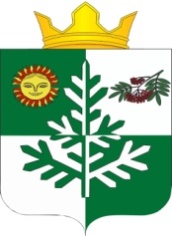 «Зеленеч»Сиктовмöдчöминса администрацияНаименование ПрограммыФормирование современной городской среды на территории муниципального образования сельского поселения «Зеленец» на 2018-2022 годы  (далее - Программа)Основание для разработки Программы-Гражданский кодекс Российской Федерации, -Бюджетный кодекс Российской Федерации, -Федеральный закон от 06.10.2003 N 131-ФЗ «Об общих принципах организации местного самоуправления в Российской Федерации»- постановление Правительства Республики Коми от 31 августа 2017 г. № 462 «О Государственной программе Республики Коми «Современная городская среда на территории Республики Коми»Разработчик ПрограммыАдминистрация муниципального образования сельского поселения «Зеленец»Исполнители ПрограммыАдминистрация муниципального образования сельского поселения «Зеленец»Цели ПрограммыПовышение качества и комфорта городской среды на территории муниципального образования сельского поселения «Зеленец»Основные задачи Программыповышение уровня благоустройства территории  муниципального образования сельского поселения «Зеленец»;внедрение единых подходов и современных механизмов реализации проектов благоустройства.Целевые индикаторы и показатели ПрограммыУровень благоустройства дворовых территорий (в %, с нарастающим итогом);Уровень благоустройства общественных территорий (в %, с нарастающим итогом);Доля проектов благоустройства территорий, реализованных с финансовым и /или трудовым участием граждан, организаций, в общем количестве реализованных проектов благоустройства территорий в %, в год)Сроки и реализации Программы2018-2022 годы Перечень основных мероприятий ПрограммыПлан мероприятий, предусмотренных муниципальной программой «Формирование современной городской среды на территории муниципального образования сельского поселения «Зеленец» на 2018-2022 годы»Прогнозируемые объемы и источники финансирования Программы (в разработке)Общий объем финансирования Программы составит ___________ тыс. рублей, в том числеза счет средств  местного бюджета сельского поселения «Зеленец»  – __________ тыс. рублей,за счет средств республиканского бюджета Республики Коми  – ___________ тыс. рублей.Ожидаемые результаты реализации мероприятий ПрограммыПовышение уровня удовлетворенности населения, проживающего на территории с. Зеленец  состоянием дворовых территорий к концу 2022 года до 75 %;Повышение уровня удовлетворенности населения, проживающего на территории муниципального образования сельского поселения «Зеленец», состоянием общественных территорий к концу 2022 года до 75 %;Привлечение граждан и организаций к реализации проектов благоустройства территорий.Показатель201420152016Бюджет СП Зеленец всего:из них:1 881 755,851 600 870,681 549 567,16- уличное освещение в селе и деревнях (содержание, ремонт)1 743 840,441 418 137,941 407 384,89- установка и обслуживание МАФ13 049,9586 450,5120 165,61- услуги по подготовке поселения к праздникам124 865,4696 282,23122 016,66- услуги по санитарному содержанию территории -142 000,0118 487,51Средства федерального, республиканского бюджета---Средства бюджета МР «Сыктывдинский»---№ п/пОтремонтировано20102011201220132014201520161Дворовых территорий многоквартирных домов---24--2Проездов к дворовым территориям многоквартирных домов---24--№ п/пКоличество дворовых территорий подлежащих благоустройствуКоличество общественных  территорий общего пользования подлежащих благоустройствуСроки реализацииОтветственный исполнитель127232018-2022Администрация сельского поселения «Зеленец»№ п/пПоказатель (индикатор)наименованиеЕд. измерения№ п/пПоказатель (индикатор)наименованиеЕд. измерения2017201820192020202120221237891011121.Уровень благоустройства дворовых территорий %7.42.Уровень благоустройства общественных территорий%7,43.Доля проектов благоустройства территорий, реализованных с финансовым и /или трудовым участием граждан, организаций, в общем количестве реализованных проектов благоустройства территорий%0Приложение 2 к ПрограммеПриложение 2 к ПрограммеАдресный перечень дворовых территорий многоквартирных домов, расположенных на территории муниципального образования сельского поселения "Зеленец", на которых планируется благоустройство в 2018-2022 годахАдресный перечень дворовых территорий многоквартирных домов, расположенных на территории муниципального образования сельского поселения "Зеленец", на которых планируется благоустройство в 2018-2022 годахАдресный перечень дворовых территорий многоквартирных домов, расположенных на территории муниципального образования сельского поселения "Зеленец", на которых планируется благоустройство в 2018-2022 годахАдресный перечень дворовых территорий многоквартирных домов, расположенных на территории муниципального образования сельского поселения "Зеленец", на которых планируется благоустройство в 2018-2022 годахАдресный перечень дворовых территорий многоквартирных домов, расположенных на территории муниципального образования сельского поселения "Зеленец", на которых планируется благоустройство в 2018-2022 годахАдресный перечень дворовых территорий многоквартирных домов, расположенных на территории муниципального образования сельского поселения "Зеленец", на которых планируется благоустройство в 2018-2022 годах№ п/пАдрес дворовой территорииНеобходимые виды работ по итогам инвентаризацииНеобходимые виды работ по итогам инвентаризацииНеобходимые виды работ по итогам инвентаризацииКалендарный год проведения работ1233341с. Зеленец, ул. I квартал, д. 120182с. Зеленец, ул. I квартал, д. 2 20183с. Зеленец, ул. I квартал, д. 320184с. Зеленец, ул. I квартал, д. 420185с. Зеленец, ул. I квартал, д. 520186с. Зеленец, ул. I квартал, д. 620187с. Зеленец, ул. I квартал, д. 720188с. Зеленец, ул. I квартал, д. 820189с. Зеленец, ул. I квартал, д. 9201810с. Зеленец, ул. I квартал, д. 10201811с. Зеленец, ул. I квартал, д. 14201812с. Зеленец, ул. II квартал, д. 11201913с. Зеленец, ул. II квартал, д. 12202014с. Зеленец, ул. II квартал, д. 13 202015с. Зеленец, ул. II квартал, д. 15201916с. Зеленец, ул. II квартал, д. 16 201917с. Зеленец, ул. II квартал, д. 17 202018с. Зеленец, ул. II квартал, д. 18202019с. Зеленец, ул. II квартал, д. 19 202120с. Зеленец, ул. II квартал, д. 20 202121с. Зеленец, ул. II квартал, д. 21 202122с. Зеленец, ул. II квартал, д. 22 202223с. Зеленец, ул. II квартал, д. 23201824с. Зеленец, ул. Набережная, д. 14202225с. Зеленец, ул. Набережная, д. 8202126с. Зеленец, ул. Речной переулок, д. 2 202027с. Зеленец, ул. Центральная, д. 102019Приложение 3 к ПрограммеАдресный перечень  территорий общего пользования, на которых планируется благоустройство в 2018-2022 годахАдресный перечень  территорий общего пользования, на которых планируется благоустройство в 2018-2022 годахНеобходимые виды работ по итогам инвентаризацииКалендарный год проведения работ4№ п/пАдрес территории общего пользованияНеобходимые виды работ по итогам инвентаризацииКалендарный год проведения работ4123Календарный год проведения работ41Территория спуска из II квартала в I квартал в  с. Зеленецустановка пешеходного перехода с освещением по имеющемуся проекту с учетом  стоимости внесения20182Территория между МКД №20 и МКД №21 II квартала с. Зеленецразбивка сквера с работами по прореживанию деревьев, оформлением  тротуарных дорожек,  велосипедных маршрутов, установкой скамеек и др.20213Территория «хоккейной площадки» во  II квартале с. Зеленецвосстановление спортивной площадки: демонтаж старого и установка нового ограждения, установка освещения,спортивных снарядов, тренажеров20194Территория по двум сторонам аллеи, ведущей к Зеленецкой  школе (включая территорию детской площадки)благоустройство территории: разбивка клумб, установка новой детской площадки с ограждением, планировка территории20225Территория Аллеи Памяти  в честь 70-летия Великой Победы (1941-1945 гг.) в с. Зеленецблагоустройство территории: озеленение территории, обновление скамеек, бордюрного камня, установка забора , обновление имеющихся клумб и др. виды работ20226Сквер между Детско-юношеским центром  и МКД 12,13 в с. Зеленецвосстановление сквера: асфальтирование дорожек, озеленение, установка арт-объекта, скамеек, восстановление прилегающей улично-дорожной сети20207Территория между МКД 17 и 18 в с. Зеленецобустройство парковой зоны: установка забора, скамеек, урн, брусчатки20208Аллея, расположенная  за МКД 11  и вдоль Детско-юношеского центра в  с. Зеленецблагоустройство аллеи: обновление  покрытия дорожек, озеленение, установка освещения, дренаж20199Территория возле памятника погибшим воинам в ВОвв с. Зеленецдемонтаж имеющегося памятника, перенос мемориальных плит, обустройство площадки для проведения культурно-массовых мероприятий: укладка брусчатки, возвышения- сцены202210Место закладки камня будущего памятника возле МКД 12 в с. Зеленецустановка нового памятника, укладка новой брусчатки на прилегающей территории, установка дополнительных мемориальных плит с фамилиями погибших в ВОв202211Стадион по ул. Спортивной  в с. Зеленецобустройство  покрытия,  беговых дорожек, площадок для массовых игр,  зрительских трибун, модернизация освещения и др. виды работ202212Аллея вдоль автомобильной дороги к Богоявленской церкви в I квартале с. Зеленецвосстановление аллеи: укладка брусчатки,  установка  освещения, скамеек, информационных стендов и арт-объектов201913Детская площадка в I квартале с. Зеленецблагоустройство площадки: установка новых игровых комплексов и ограждения201814Тротуар вдоль автомобильной дороги  от д. 10 ул. Центральная до Речного переулка в с. Зеленецвосстановление тротуара, озеленение территории202115Территория за МКД 15 и  16  вс. Зеленец, включая площадку для установки арт-объектавосстановление улично-дорожной сети, тротуара, установка арт-объекта, освещения201916Территория на ул. Боровая в д. Парчегобустройство место отдыха для жителей: установка беседки, арт-объекта, информационного стенда, планировка территории, озеленение202017Территория по  ул. Верхняя д. Койтыбож (возле магазина)благоустройство территории: установка детской площадки, ограждения, обустройство место отдыха для жителей, планировка  площадки202018Территория  общественного кладбища  с. Зеленецблагоустройство: установка нового ограждения, ворот, информационного стенда, мемориальной доски, ремонт подъезда к кладбищу202119Детская площадка на ул. Новая с. Зеленецобновление имеющихся элементов детской площадки, установка ограждения, озеленение202120Благоустройство территории вдоль автомобильной дороги  от поворота на с. Зеленец до первого остановочного пунктаОбустройство тротуара,  установка освещения, восстановление указателей, стелы201921Территория на ул. Нижняя в д. Чукачойобустройство детской площадки:  планировка территории, озеленение, установка элементов детской площадки и скамеек202122Детская площадка по ул. Центральной в д. Парчегобновление имеющихся элементов детской площадки, установка ограждения, озеленение202223Территория возле Зеленецкой врачебной амбулатории,  по ул. Сельской до ул. Сортивной с. ЗеленецОборудование места отдыха и ожидания для пациентов амбулатории, обустройства пешеходной зоны по ул. Сельской 2022№ п/пНаименование мероприятия (основного мероприятия) подпрограммыСроки реализацииНаименование главного распорядителя средств бюджета муниципального образования сельского  поселения «Зеленец»Ответственный исполнитель, соисполнитель, участник подпрограммыИсточники финансированияСумма расходов всего (тыс.руб.)1Выполнение комплекса работ по благоустройству дворовых территорий многоквартирных жилых домов в с. Зеленец:1.___________2.___________3.___________2018Администрация сельского поселения «Зеленец»Администрация сельского поселения «Зеленец»Федеральный бюджет1Выполнение комплекса работ по благоустройству дворовых территорий многоквартирных жилых домов в с. Зеленец:1.___________2.___________3.___________2018Администрация сельского поселения «Зеленец»Администрация сельского поселения «Зеленец»Республиканский бюджет1Выполнение комплекса работ по благоустройству дворовых территорий многоквартирных жилых домов в с. Зеленец:1.___________2.___________3.___________2018Администрация сельского поселения «Зеленец»Администрация сельского поселения «Зеленец»Бюджет СП «Зеленец»1Выполнение комплекса работ по благоустройству дворовых территорий многоквартирных жилых домов в с. Зеленец:1.___________2.___________3.___________2018Администрация сельского поселения «Зеленец»Администрация сельского поселения «Зеленец»ВСЕГО:2Выполнение комплекса работ по благоустройству общественных территорий сельского поселения «Зеленец»1.___________2.___________3.___________2018Администрация сельского поселения «Зеленец»Администрация сельского поселения «Зеленец»Федеральный бюджет2Выполнение комплекса работ по благоустройству общественных территорий сельского поселения «Зеленец»1.___________2.___________3.___________2018Администрация сельского поселения «Зеленец»Администрация сельского поселения «Зеленец»Республиканский бюджет2Выполнение комплекса работ по благоустройству общественных территорий сельского поселения «Зеленец»1.___________2.___________3.___________2018Администрация сельского поселения «Зеленец»Администрация сельского поселения «Зеленец»Бюджет СП «Зеленец»2Выполнение комплекса работ по благоустройству общественных территорий сельского поселения «Зеленец»1.___________2.___________3.___________2018Администрация сельского поселения «Зеленец»Администрация сельского поселения «Зеленец»ВСЕГО:№ п/пНаименование мероприятия (основного мероприятия) подпрограммыСроки реализацииНаименование главного распорядителя средств бюджета муниципального образования сельского  поселения «Зеленец»Ответственный исполнитель, соисполнитель, участник подпрограммыИсточники финансированияСумма расходов всего (тыс.руб.)1Выполнение комплекса работ по благоустройству дворовых территорий многоквартирных жилых домов в с. Зеленец:1.___________2.___________3.___________2019Администрация сельского поселения «Зеленец»Администрация сельского поселения «Зеленец»Федеральный бюджет1Выполнение комплекса работ по благоустройству дворовых территорий многоквартирных жилых домов в с. Зеленец:1.___________2.___________3.___________2019Администрация сельского поселения «Зеленец»Администрация сельского поселения «Зеленец»Республиканский бюджет1Выполнение комплекса работ по благоустройству дворовых территорий многоквартирных жилых домов в с. Зеленец:1.___________2.___________3.___________2019Администрация сельского поселения «Зеленец»Администрация сельского поселения «Зеленец»Бюджет СП «Зеленец»1Выполнение комплекса работ по благоустройству дворовых территорий многоквартирных жилых домов в с. Зеленец:1.___________2.___________3.___________2019Администрация сельского поселения «Зеленец»Администрация сельского поселения «Зеленец»ВСЕГО:2Выполнение комплекса работ по благоустройству общественных территорий сельского поселения «Зеленец»1.___________2.___________3.___________2019Администрация сельского поселения «Зеленец»Администрация сельского поселения «Зеленец»Федеральный бюджет2Выполнение комплекса работ по благоустройству общественных территорий сельского поселения «Зеленец»1.___________2.___________3.___________2019Администрация сельского поселения «Зеленец»Администрация сельского поселения «Зеленец»Республиканский бюджет2Выполнение комплекса работ по благоустройству общественных территорий сельского поселения «Зеленец»1.___________2.___________3.___________2019Администрация сельского поселения «Зеленец»Администрация сельского поселения «Зеленец»Бюджет СП «Зеленец»2Выполнение комплекса работ по благоустройству общественных территорий сельского поселения «Зеленец»1.___________2.___________3.___________2019Администрация сельского поселения «Зеленец»Администрация сельского поселения «Зеленец»ВСЕГО:№ п/пНаименование мероприятия (основного мероприятия) подпрограммыСроки реализацииНаименование главного распорядителя средств бюджета муниципального образования сельского  поселения «Зеленец»Ответственный исполнитель, соисполнитель, участник подпрограммыИсточники финансированияСумма расходов всего (тыс.руб.)1Выполнение комплекса работ по благоустройству дворовых территорий многоквартирных жилых домов в с. Зеленец:1.___________2.___________3.___________2020Администрация сельского поселения «Зеленец»Администрация сельского поселения «Зеленец»Федеральный бюджет1Выполнение комплекса работ по благоустройству дворовых территорий многоквартирных жилых домов в с. Зеленец:1.___________2.___________3.___________2020Администрация сельского поселения «Зеленец»Администрация сельского поселения «Зеленец»Республиканский бюджет1Выполнение комплекса работ по благоустройству дворовых территорий многоквартирных жилых домов в с. Зеленец:1.___________2.___________3.___________2020Администрация сельского поселения «Зеленец»Администрация сельского поселения «Зеленец»Бюджет СП «Зеленец»1Выполнение комплекса работ по благоустройству дворовых территорий многоквартирных жилых домов в с. Зеленец:1.___________2.___________3.___________2020Администрация сельского поселения «Зеленец»Администрация сельского поселения «Зеленец»ВСЕГО:2Выполнение комплекса работ по благоустройству общественных территорий сельского поселения «Зеленец»1.___________2.___________3.___________2020Администрация сельского поселения «Зеленец»Администрация сельского поселения «Зеленец»Федеральный бюджет2Выполнение комплекса работ по благоустройству общественных территорий сельского поселения «Зеленец»1.___________2.___________3.___________2020Администрация сельского поселения «Зеленец»Администрация сельского поселения «Зеленец»Республиканский бюджет2Выполнение комплекса работ по благоустройству общественных территорий сельского поселения «Зеленец»1.___________2.___________3.___________2020Администрация сельского поселения «Зеленец»Администрация сельского поселения «Зеленец»Бюджет СП «Зеленец»2Выполнение комплекса работ по благоустройству общественных территорий сельского поселения «Зеленец»1.___________2.___________3.___________2020Администрация сельского поселения «Зеленец»Администрация сельского поселения «Зеленец»ВСЕГО:№ п/пНаименование мероприятия (основного мероприятия) подпрограммыСроки реализацииНаименование главного распорядителя средств бюджета муниципального образования сельского  поселения «Зеленец»Ответственный исполнитель, соисполнитель, участник подпрограммыИсточники финансированияСумма расходов всего (тыс.руб.)1Выполнение комплекса работ по благоустройству дворовых территорий многоквартирных жилых домов в с. Зеленец:1.___________2.___________3.___________2021Администрация сельского поселения «Зеленец»Администрация сельского поселения «Зеленец»Федеральный бюджет1Выполнение комплекса работ по благоустройству дворовых территорий многоквартирных жилых домов в с. Зеленец:1.___________2.___________3.___________2021Администрация сельского поселения «Зеленец»Администрация сельского поселения «Зеленец»Республиканский бюджет1Выполнение комплекса работ по благоустройству дворовых территорий многоквартирных жилых домов в с. Зеленец:1.___________2.___________3.___________2021Администрация сельского поселения «Зеленец»Администрация сельского поселения «Зеленец»Бюджет СП «Зеленец»1Выполнение комплекса работ по благоустройству дворовых территорий многоквартирных жилых домов в с. Зеленец:1.___________2.___________3.___________2021Администрация сельского поселения «Зеленец»Администрация сельского поселения «Зеленец»ВСЕГО:2Выполнение комплекса работ по благоустройству общественных территорий сельского поселения «Зеленец»1.___________2.___________3.___________2021Администрация сельского поселения «Зеленец»Администрация сельского поселения «Зеленец»Федеральный бюджет2Выполнение комплекса работ по благоустройству общественных территорий сельского поселения «Зеленец»1.___________2.___________3.___________2021Администрация сельского поселения «Зеленец»Администрация сельского поселения «Зеленец»Республиканский бюджет2Выполнение комплекса работ по благоустройству общественных территорий сельского поселения «Зеленец»1.___________2.___________3.___________2021Администрация сельского поселения «Зеленец»Администрация сельского поселения «Зеленец»Бюджет СП «Зеленец»2Выполнение комплекса работ по благоустройству общественных территорий сельского поселения «Зеленец»1.___________2.___________3.___________2021Администрация сельского поселения «Зеленец»Администрация сельского поселения «Зеленец»ВСЕГО:№ п/пНаименование мероприятия (основного мероприятия) подпрограммыСроки реализацииНаименование главного распорядителя средств бюджета муниципального образования сельского  поселения «Зеленец»Ответственный исполнитель, соисполнитель, участник подпрограммыИсточники финансированияСумма расходов всего (тыс.руб.)1Выполнение комплекса работ по благоустройству дворовых территорий многоквартирных жилых домов в с. Зеленец:1.___________2.___________3.___________2022Администрация сельского поселения «Зеленец»Администрация сельского поселения «Зеленец»Федеральный бюджет1Выполнение комплекса работ по благоустройству дворовых территорий многоквартирных жилых домов в с. Зеленец:1.___________2.___________3.___________2022Администрация сельского поселения «Зеленец»Администрация сельского поселения «Зеленец»Республиканский бюджет1Выполнение комплекса работ по благоустройству дворовых территорий многоквартирных жилых домов в с. Зеленец:1.___________2.___________3.___________2022Администрация сельского поселения «Зеленец»Администрация сельского поселения «Зеленец»Бюджет СП «Зеленец»1Выполнение комплекса работ по благоустройству дворовых территорий многоквартирных жилых домов в с. Зеленец:1.___________2.___________3.___________2022Администрация сельского поселения «Зеленец»Администрация сельского поселения «Зеленец»ВСЕГО:2Выполнение комплекса работ по благоустройству общественных территорий сельского поселения «Зеленец»1.___________2.___________3.___________2022Администрация сельского поселения «Зеленец»Администрация сельского поселения «Зеленец»Федеральный бюджет2Выполнение комплекса работ по благоустройству общественных территорий сельского поселения «Зеленец»1.___________2.___________3.___________2022Администрация сельского поселения «Зеленец»Администрация сельского поселения «Зеленец»Республиканский бюджет2Выполнение комплекса работ по благоустройству общественных территорий сельского поселения «Зеленец»1.___________2.___________3.___________2022Администрация сельского поселения «Зеленец»Администрация сельского поселения «Зеленец»Бюджет СП «Зеленец»2Выполнение комплекса работ по благоустройству общественных территорий сельского поселения «Зеленец»1.___________2.___________3.___________2022Администрация сельского поселения «Зеленец»Администрация сельского поселения «Зеленец»ВСЕГО: